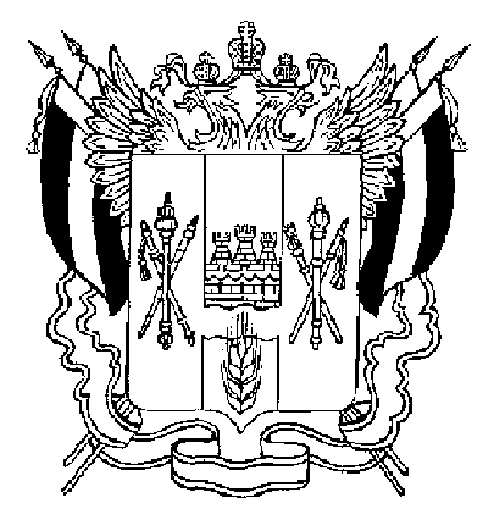 ПРАВИТЕЛЬСТВО РОСТОВСКОЙ ОБЛАСТИПОСТАНОВЛЕНИЕ от 22.09.2016  666г. Ростов-на-ДонуВ редакции постановлений Правительства Ростовской области от 27.06.2018 № 429, от 25.07.2022 № 620Об утверждении Кодекса этики и служебного поведения государственныхгражданских служащих Ростовской областиВ соответствии с Областным законом от 12.05.2009 № 218-ЗС «О противодействии коррупции в Ростовской области», а также в целях обеспечения условий для добросовестного и эффективного исполнения государственными гражданскими служащими Ростовской области своих должностных обязанностей Правительство Ростовской области постановляет:1. Утвердить Кодекс этики и служебного поведения государственных гражданских служащих Ростовской области согласно приложению.2. Настоящее постановление вступает в силу со дня его официального опубликования.3. Контроль за выполнением настоящего постановления возложить на заместителя Губернатора Ростовской области – руководителя аппарата Правительства Ростовской области Артемова В.В.ГубернаторРостовской области		    В.Ю. ГолубевПостановление вносит управление по кадровой работе Правительства Ростовской областиПриложениек постановлению ПравительстваРостовской областиот 22.09.2016  666КОДЕКСэтики и служебного поведения государственных гражданских служащих Ростовской области1. Общие положения1.1. Кодекс этики и служебного поведения государственных гражданских служащих Ростовской области (далее – Кодекс) разработан на основании Типового кодекса этики и служебного поведения государственных служащих Российской Федерации и муниципальных служащих, одобренного решением президиума Совета при Президенте Российской Федерации по противодействию коррупции, учитывающего положения Конституции Российской Федерации, федеральных законов от 25.12.2008 № 273-ФЗ «О противодействии коррупции», от 27.05.2003 № 58-ФЗ «О системе государственной службы Российской Федерации», от 27.07.2004 № 79-ФЗ «О государственной гражданской службе Российской Федерации», Указа Президента Российской Федерации от 12.08.2002  № 885 «Об утверждении общих принципов служебного поведения государственных служащих», Областного закона Ростовской области от 26.07.2005 № 344-ЗС «О государственной гражданской службе Ростовской области», а также основанного на общепризнанных нравственных принципах и нормах российского общества и государства.1.2. Кодекс представляет собой свод общих принципов профессиональной служебной этики и основных правил служебного поведения, которыми должны руководствоваться государственные гражданские служащие Ростовской области (далее – гражданские служащие), независимо от замещаемой ими должности.1.3. Гражданин Российской Федерации, поступающий на государственную гражданскую службу Ростовской области (далее – гражданская служба), обязан ознакомиться с положениями Кодекса и соблюдать их в процессе своей служебной деятельности.1.4. Каждый гражданский служащий должен принимать все необходимые меры для соблюдения положений Кодекса, а каждый гражданин Российской Федерации вправе ожидать от гражданского служащего поведения в отношениях с ним в соответствии с положениями Кодекса.1.5. Целью Кодекса является установление этических норм и правил служебного поведения гражданских служащих для достойного выполнения ими своей профессиональной деятельности, а также содействие укреплению их авторитета, доверия граждан к государственным органам Ростовской области (далее – государственные органы) и обеспечение единых норм поведения гражданских служащих.1.6. Кодекс призван повысить эффективность выполнения гражданскими служащими своих должностных обязанностей.1.7. Кодекс служит основой для формирования должной морали в сфере гражданской службы, уважительного отношения к гражданской службе в общественном сознании, а также выступает как институт общественного сознания и нравственности гражданских служащих, их самоконтроля.1.8. Знание и соблюдение гражданскими служащими положений Кодекса является одним из критериев оценки качества их профессиональной деятельности и служебного поведения.2. Основные принципы и правила служебного поведениягражданских служащих2.1. Основные принципы служебного поведения гражданских служащих являются основой поведения граждан Российской Федерации в связи с нахождением их на гражданской службе.2.2. Гражданские служащие, сознавая ответственность перед государством, обществом и гражданами, призваны:2.2.1. Исполнять должностные обязанности добросовестно и на высоком профессиональном уровне в целях обеспечения эффективной работы государственных органов.2.2.2. Исходить из того, что признание, соблюдение и защита прав и свобод человека и гражданина определяют основной смысл и содержание деятельности как государственных органов, так и гражданских служащих.2.2.3. Осуществлять свою деятельность в пределах полномочий соответствующего государственного органа.2.2.4. Не оказывать предпочтения каким-либо профессиональным или социальным группам и организациям, быть независимыми от влияния отдельных граждан, профессиональных или социальных групп и организаций.2.2.5. Исключать действия, связанные с влиянием каких-либо личных, имущественных (финансовых) и иных интересов, препятствующих добросовестному исполнению ими должностных обязанностей.2.2.6. Уведомлять представителя нанимателя, органы прокуратуры или другие государственные органы обо всех случаях обращения к гражданскому служащему каких-либо лиц в целях склонения к совершению коррупционных правонарушений.2.2.7. Соблюдать установленные федеральными законами ограничения и запреты, исполнять обязанности, связанные с прохождением гражданской службы.2.2.8. Соблюдать беспристрастность, исключающую возможность влияния на их служебную деятельность решений политических партий и общественных объединений.2.2.9. Соблюдать нормы служебной, профессиональной этики и правила делового поведения.2.2.10. Проявлять корректность и внимательность в обращении с гражданами и должностными лицами.2.2.11. Проявлять терпимость и уважение к обычаям и традициям народов России и других государств, учитывать культурные и иные особенности различных этнических, социальных групп и конфессий, способствовать межнациональному и межконфессиональному согласию.2.2.12. Воздерживаться от поведения, которое могло бы вызвать сомнение в добросовестном исполнении гражданским служащим должностных обязанностей, а также избегать конфликтных ситуаций, способных нанести ущерб его репутации или авторитету государственного органа.2.2.13. Принимать предусмотренные законодательством Российской Федерации меры по недопущению возникновения конфликта интересов и урегулированию возникших случаев конфликта интересов.2.2.14. Не использовать служебное положение для оказания влияния на деятельность государственных органов, органов местного самоуправления, организаций, должностных лиц, государственных (муниципальных) служащих и граждан при решении вопросов личного характера.2.2.15. Воздерживаться от публичных высказываний, суждений и оценок в отношении деятельности государственного органа, его руководителя, если это не входит в должностные обязанности гражданского служащего.2.2.16. Соблюдать установленные в государственном органе правила публичных выступлений и предоставления служебной информации.2.2.17. Уважительно относиться к деятельности представителей средств массовой информации по информированию общества о работе государственного органа, а также оказывать содействие в получении достоверной информации в установленном порядке.2.2.18. Воздерживаться в публичных выступлениях, в том числе в средствах массовой информации, от обозначения стоимости в иностранной валюте (условных денежных единицах) на территории Российской Федерации товаров, работ, услуг и иных объектов гражданских прав, сумм сделок между резидентами Российской Федерации, показателей бюджетов всех уровней бюджетной системы Российской Федерации, размеров государственных и муниципальных заимствований, государственного и муниципального долга, за исключением случаев, когда это необходимо для точной передачи сведений либо предусмотрено законодательством Российской Федерации, международными договорами Российской Федерации, обычаями делового оборота.2.2.19. Постоянно стремиться к обеспечению как можно более эффективного распоряжения ресурсами, находящимися в сфере его ответственности.2.3. Гражданские служащие обязаны соблюдать Конституцию Российской Федерации, федеральные конституционные и федеральные законы, иные нормативные правовые акты Российской Федерации, областные законы и иные нормативные правовые акты Ростовской области.2.4. Гражданские служащие в своей деятельности не должны допускать нарушение законов и иных нормативных правовых актов, исходя из политической, экономической целесообразности либо по иным мотивам.2.5. Гражданские служащие обязаны противодействовать проявлениям коррупции и предпринимать меры по ее профилактике в порядке, установленном законодательством Российской Федерации.2.6. Гражданские служащие при исполнении ими должностных обязанностей не должны допускать личную заинтересованность, которая приводит или может привести к конфликту интересов.При назначении на должность гражданской службы и исполнении должностных обязанностей гражданский служащий обязан заявить о наличии или возможности наличия у него личной заинтересованности, которая влияет или может повлиять на надлежащее исполнение им должностных обязанностей.2.7. Гражданский служащий обязан представлять сведения о доходах, расходах, об имуществе и обязательствах имущественного характера своих и членов своей семьи в соответствии с законодательством Российской Федерации.2.8. Гражданский служащий обязан уведомлять представителя нанимателя, органы прокуратуры или другие государственные органы обо всех случаях обращения к нему каких-либо лиц в целях склонения его к совершению коррупционных правонарушений.Уведомление о фактах обращения в целях склонения к совершению коррупционных правонарушений, за исключением случаев, когда по данным фактам проведена или проводится проверка, является должностной обязанностью гражданского служащего.2.9. Гражданскому служащему запрещается получать в связи с исполнением им должностных обязанностей вознаграждения от физических и юридических лиц (подарки, денежное вознаграждение, ссуды, услуги материального характера, плату за развлечения, отдых, за пользование транспортом и иные вознаграждения). Подарки, полученные гражданским служащим в связи с протокольными мероприятиями, со служебными командировками и с другими официальными мероприятиями, признаются соответственно собственностью Ростовской области и передаются гражданским служащим по акту в государственный орган, в котором он замещает должность гражданской службы, за исключением случаев, установленных законодательством Российской Федерации.2.10. Гражданский служащий может обрабатывать и передавать служебную информацию при соблюдении действующих в государственном органе норм и требований, принятых в соответствии с законодательством Российской Федерации.2.11. Гражданский служащий обязан принимать соответствующие меры по обеспечению безопасности и конфиденциальности информации, за несанкционированное разглашение которой он несет ответственность или (и) которая стала известна ему в связи с исполнением им должностных обязанностей.2.12. Гражданский служащий, наделенный организационно-распорядительными полномочиями по отношению к другим гражданским служащим, должен быть для них образцом профессионализма, безупречной репутации, способствовать формированию в государственном органе либо его подразделении благоприятного для эффективной работы морально-психологического климата.2.13. Гражданский служащий, наделенный организационно-распорядительными полномочиями по отношению к другим гражданским служащим, призван:2.13.1. Принимать меры по предотвращению и урегулированию конфликта интересов.2.13.2. Принимать меры по предупреждению коррупции.2.13.3. Не допускать случаев принуждения гражданских служащих к участию в деятельности политических партий и общественных объединений.2.14. Гражданский служащий, наделенный организационно-распорядительными полномочиями по отношению к другим гражданским служащим, должен принимать меры к тому, чтобы подчиненные ему гражданские служащие не допускали коррупционно опасного поведения, своим личным поведением подавать пример честности, беспристрастности и справедливости.2.15. Гражданский служащий, наделенный организационно-распорядительными полномочиями по отношению к другим гражданским служащим, несет ответственность в соответствии с законодательством Российской Федерации за действия или бездействие подчиненных ему сотрудников, нарушающих принципы этики и правила служебного поведения, если он не принял меры по недопущению таких действий или бездействия.2.16. Гражданский служащий обязан соблюдать обязанности, запреты, ограничения, требования, дозволения, установленные в целях противодействия коррупции в соответствии с антикоррупционным стандартом поведения гражданских служащих в сфере служебного поведения согласно приложению к настоящему Кодексу.3. Рекомендательные этические правила служебногоповедения гражданских служащих3.1. В служебном поведении гражданскому служащему необходимо исходить из конституционных положений о том, что человек, его права и свободы являются высшей ценностью и каждый гражданин имеет право на неприкосновенность частной жизни, личную и семейную тайну, защиту чести, достоинства, своего доброго имени.3.2. В служебном поведении гражданский служащий воздерживается от:3.2.1. Любого вида высказываний и действий дискриминационного характера по признакам пола, возраста, расы, национальности, языка, гражданства, социального, имущественного или семейного положения, политических или религиозных предпочтений.3.2.2. Грубости, проявлений пренебрежительного тона, заносчивости, предвзятых замечаний, предъявления неправомерных, незаслуженных обвинений.3.2.3. Угроз, оскорбительных выражений или реплик, действий, препятствующих нормальному общению или провоцирующих противоправное поведение.3.2.4. Курения во время служебных совещаний, бесед, иного служебного общения с гражданами.3.3. Гражданские служащие призваны способствовать своим служебным поведением установлению в коллективе деловых взаимоотношений и конструктивного сотрудничества друг с другом.Гражданские служащие должны быть вежливыми, доброжелательными, корректными, внимательными и проявлять терпимость в общении с гражданами и коллегами.3.4. Внешний вид гражданского служащего при исполнении им должностных обязанностей в зависимости от условий службы и формата служебного мероприятия должен способствовать уважительному отношению граждан к государственным органам и органам местного самоуправления, соответствовать общепринятому деловому стилю, который отличают официальность, сдержанность, традиционность, аккуратность.4. Ответственность за нарушение положений Кодекса4.1. Нарушение гражданским служащим положений Кодекса подлежит моральному осуждению на заседании соответствующей комиссии по соблюдению требований к служебному поведению гражданских служащих и урегулированию конфликта интересов, образуемой в соответствии с Указом Президента Российской Федерации от 01.07.2010 № 821 «О комиссиях по соблюдению требований к служебному поведению федеральных государственных служащих и урегулированию конфликта интересов» и постановлением Правительства Ростовской области от 30.08.2012 № 824 «О комиссиях по соблюдению требований к служебному поведению государственных гражданских служащих Ростовской области и урегулированию конфликта интересов», а в случаях, предусмотренных федеральными законами, нарушение положений Кодекса влечет применение к гражданскому служащему мер юридической ответственности.Соблюдение гражданскими служащими Кодекса учитывается при проведении аттестаций, формировании кадрового резерва для выдвижения на вышестоящие должности, а также при наложении дисциплинарных взысканий.Начальник управлениядокументационного обеспеченияПравительства Ростовской области                                                Т.А. РодионченкоПриложение к Кодексу этики и служебного поведения государственных гражданских служащихРостовской областиАНТИКОРРУПЦИОННЫЙ СТАНДАРТ поведения гражданского служащего в сфере служебного поведения1. Антикоррупционный стандарт поведения гражданского служащего в сфере служебного поведения (далее – антикоррупционный стандарт) представляет собой свод законодательно установленных правил, выраженных в обязанностях, запретах, ограничениях, требованиях, дозволениях, установленных в целях противодействия коррупции.2. Антикоррупционный стандарт регулирует служебное поведение лиц, замещающих должности государственной гражданской службы Ростовской области (далее – гражданский служащий).3. Обязанность по представлению сведений о доходах, об имуществе и обязательствах имущественного характера.В соответствии с частью 1 статьи 20, пунктом 9 части 1 статьи 15 Федерального закона от 27.07.2004 № 79-ФЗ «О государственной гражданской службе Российской Федерации», частью 1 статьи 8 Федерального закона от 25.12.2008 № 273-ФЗ «О противодействии коррупции», пунктом 2 части 1 статьи 12 Областного закона от 26.07.2005 № 344-ЗС «О государственной гражданской службе Ростовской области», пунктом 5 части 1 статьи 131 Областного закона от 12.05.2009 № 218-ЗС «О противодействии коррупции в Ростовской области» гражданский служащий обязан представлять представителю нанимателя достоверные и полные сведения о своих доходах, об имуществе и обязательствах имущественного характера, а также о доходах, об имуществе и обязательствах имущественного характера супруги (супруга) и несовершеннолетних детей (далее – сведения о доходах). Указанные сведения представляются лицами, включенными в Перечень должностей государственной гражданской службы Ростовской области, при замещении которых государственные гражданские служащие Ростовской области обязаны представлять сведения о своих доходах, расходах, об имуществе и обязательствах имущественного характера, а также сведения о доходах, расходах, об имуществе и обязательствах имущественного характера своих супруги (супруга) и несовершеннолетних детей, утвержденный постановлением Правительства Ростовской области от 22.03.2012 № 220.Для исполнения данной обязанности гражданскому служащему необходимо ежегодно, до 30 апреля года, следующего за отчетным, представлять справки о доходах, расходах, об имуществе и обязательствах имущественного характера по форме, утвержденной указом Президента Российской Федерации от 23.06.2014 № 460 «Об утверждении формы справки о доходах, расходах, об имуществе и обязательствах имущественного характера и внесении изменений в некоторые акты Президента Российской Федерации», в порядке, утвержденном постановлением Правительства Ростовской области от 27.06.2013 № 419 «О представлении сведений о доходах, об имуществе и обязательствах имущественного характера» (далее – справка о доходах).Невыполнение гражданским служащим обязанности по представлению таких сведений является правонарушением, влекущим освобождение лица от замещаемой должности либо привлечение к иным видам дисциплинарной ответственности в соответствии с законодательством Российской Федерации.В случае непредставления по объективным причинам сведений о доходах, об имуществе и обязательствах имущественного характера супруги (супруга) и (или) несовершеннолетних детей факт непредставления таких сведений подлежит рассмотрению соответствующей комиссией по соблюдению требований к служебному поведению государственных гражданских служащих и урегулированию конфликта интересов в соответствии с постановлением Правительства Ростовской области от 30.08.2012 № 824 «О комиссиях по соблюдению требований к служебному поведению государственных гражданских служащих Ростовской области и урегулированию конфликта интересов» (далее – комиссия) на основании заявления гражданского служащего о невозможности по объективным причинам представить сведения о доходах, об имуществе и обязательствах имущественного характера своих супруги (супруга) и несовершеннолетних детей.4. Обязанность по представлению сведений о расходах в случаях, предусмотренных законодательством.В соответствии со статьей 201, пунктом 9 части 1 статьи 15 Федерального закона от 27.07.2004 № 79-ФЗ, статьей 81 Федерального закона от 25.12.2008 № 273-ФЗ, статьей 3 Федерального закона от 03.12.2012 № 230-ФЗ «О контроле за соответствием расходов лиц, замещающих государственные должности, и иных лиц их доходам», частью 2 статьи 131 Областного закона от 12.05.2009 № 218-ЗС гражданский служащий, в должностные обязанности которого входит представление сведений о доходах, обязан представлять сведения о своих расходах, а также о расходах своих супруги (супруга) и несовершеннолетних детей по каждой сделке, предусмотренной статьей 3 Федерального закона от 03.12.2012 № 230-ФЗ (далее – сведения о расходах), если общая сумма таких сделок превышает общий доход данного лица и его супруги (супруга) за три последних года, предшествующих отчетному периоду, и об источниках получения средств, за счет которых совершены сделки.Представление указанных сведений осуществляется в порядке, установленном постановлением Правительства Ростовской области от 27.06.2013 № 404 «О мерах по реализации Федерального закона от 03.12.2012 № 230-ФЗ». Так, для представления сведений о расходах гражданскому служащему необходимо заполнить соответствующий раздел справки о доходах. 5. Обязанность по уведомлению представителя нанимателя об обращениях в целях склонения к совершению коррупционных правонарушений.В соответствии со статьей 9 Федерального закона от 25.12.2008 № 273-ФЗ гражданский служащий обязан незамедлительно уведомлять представителя нанимателя, органы прокуратуры или другие государственные органы обо всех случаях обращения к нему каких-либо лиц в целях склонения его к совершению коррупционных правонарушений.Исполнение данной обязанности производится в форме и в порядке, установленном нормативным правовым актом руководителя государственного органа Ростовской области.6. Обязанность по предотвращению и урегулированию конфликта интересов.В соответствии с пунктом 12 части 1 статьи 15 Федерального закона от 27.07.2004 № 79-ФЗ, статьей 11 Федерального закона от 25.12.2008 № 273-ФЗ, в случае возникновения у гражданского служащего при исполнении должностных обязанностей личной заинтересованности, которая может привести к конфликту интересов, он обязан проинформировать об этом представителя нанимателя и своего непосредственного руководителя в письменной форме, в порядке, установленном нормативным правовым актом государственного органа Ростовской области, а также принять меры по предотвращению конфликта интересов.Согласно пункту 5 части 1 статьи 18 Федерального закона от 27.07.2004 № 79-ФЗ гражданский служащий обязан не совершать действия, связанные с влиянием каких-либо личных, имущественных (финансовых) и иных интересов, препятствующих добросовестному исполнению должностных обязанностей.После получения от гражданского служащего уведомления представитель нанимателя принимает меры по предотвращению и урегулированию конфликта интересов, которые могут заключаться в изменении должностного или служебного положения гражданского служащего, являющегося стороной конфликта интересов, вплоть до его отстранения от исполнения должностных (служебных) обязанностей в установленном порядке, его отвода.Представитель нанимателя, которому стало известно о возникновении у гражданского служащего личной заинтересованности, которая привела или может привести к конфликту интересов, обязан принять меры по предотвращению и урегулированию конфликта интересов.Гражданский служащий, являющийся стороной конфликта интересов, вправе самостоятельно в целях предотвращения и урегулирования конфликта интересов отказаться от выгоды, явившейся причиной возникновения конфликта интересов, либо заявить самоотвод.Обеспечение соблюдения гражданскими служащими Ростовской области требований о предотвращении или об урегулировании конфликта интересов осуществляется соответствующими комиссиями в соответствии с постановлением Правительства Ростовской области от 30.08.2012 № 824.7. Обязанность по передаче ценных бумаг в доверительное управление.В соответствии c частью 2 статьи 17 Федерального закона от  27.07.2004 № 79-ФЗ, частью 1 статьи 123 Федерального закона от 25.12.2008 № 273-ФЗ, в случае, если владение гражданским служащим ценными бумагами, акциями (долями участия, паями в уставных (складочных) капиталах организаций) (далее – ценные бумаги) приводит или может привести к конфликту интересов, указанное лицо обязано передать принадлежащие ему ценные бумаги в доверительное управление в соответствии с гражданским законодательством Российской Федерации.В соответствии с пунктом 4 части 1 статьи 17 Федерального закона от  27.07.2004 № 79-ФЗ гражданскому служащему запрещается приобретать ценные бумаги, по которым может быть получен доход, который влечет возникновение конфликта интересов, а также в иных случаях, предусмотренных федеральным законом.8. Запрет открывать и иметь счета (вклады), хранить наличные денежные средства и ценности в иностранных банках, расположенных за пределами территории Российской Федерации, владеть и (или) пользоваться иностранными финансовыми инструментами.Данный запрет установлен частью 1.1 статьи 17 Федерального закона от 27.07.2004 № 79-ФЗ, подпунктом «и» пункта 1 части 1 статьи 2 Федерального закона от 07.05.2013 № 79-ФЗ «О запрете отдельным категориям лиц открывать и иметь счета (вклады), хранить наличные денежные средства и ценности в иностранных банках, расположенных за пределами территории Российской Федерации, владеть и (или) пользоваться иностранными финансовыми инструментами».Гражданские служащие при представлении сведений о доходах указывают сведения о принадлежащем им, их супругам и несовершеннолетним детям недвижимом имуществе, находящемся за пределами территории Российской Федерации, об источниках получения средств, за счет которых приобретено указанное имущество, о своих обязательствах имущественного характера за пределами территории Российской Федерации, а также сведения о таких обязательствах своих супруг (супругов) и несовершеннолетних детей.В случае невозможности выполнить требования Федерального закона от 07.05.2013 № 79-ФЗ в связи с арестом, запретом распоряжения, наложенными компетентными органами иностранного государства в соответствии с законодательством данного иностранного государства, на территории которого находятся счета (вклады), осуществляется хранение наличных денежных средств и ценностей в иностранном банке и (или) имеются иностранные финансовые инструменты, или в связи с иными обстоятельствами, не зависящими от воли гражданского служащего или воли его супруги (супруга) и несовершеннолетних детей, таким должностным лицом направляется заявление в комиссию по соблюдению требований к служебному поведению государственных гражданских служащих Ростовской области и урегулированию конфликта интересов в порядке, установленном постановлением Правительства Ростовской области от 30.08.2012 № 824.Несоблюдение данного запрета влечет увольнение с государственной гражданской службы в связи с утратой доверия.9. Запрет на получение гражданским служащим в связи с исполнением должностных обязанностей вознаграждения от физических и юридических лиц.В соответствии с пунктом 6 части 1 статьи 17 Федерального закона от  27.07.2004 № 79-ФЗ, пунктом 7 части 3 статьи 121 Федерального закона от 25.12.2008 № 273-ФЗ гражданскому служащему запрещается получать в связи с исполнением должностных обязанностей вознаграждения от юридических и физических лиц (подарки, денежное вознаграждение, ссуды, услуги, оплату развлечений, отдыха, транспортных расходов и др.)Подарки, полученные гражданским служащим в связи с протокольными мероприятиями, со служебными командировками и с другими официальными мероприятиями, являются собственностью Ростовской области и передаются гражданским служащим по акту в государственный орган, в котором он замещает должность гражданской службы, с предварительным уведомлением по установленной нормативным правовым актом такого государственного органа форме, за исключением случаев, установленных статьей 575 Гражданского кодекса Российской Федерации. Гражданский служащий, сдавший подарок, полученный им в связи с протокольным мероприятием, служебной командировкой или другим официальным мероприятием, может выкупить его в порядке, установленном постановлением Правительства Ростовской области от 06.03.2014 № 151 «О сообщении отдельными категориями лиц о получении подарка в связи с протокольными мероприятиями, служебными командировками и другими официальными мероприятиями».В соответствии с пунктом 7 части 1 статьи 17 Федерального закона от  27.07.2004 № 79-ФЗ гражданскому служащему запрещается выезжать в связи с исполнением должностных обязанностей за пределы территории Российской Федерации за счет средств физических и юридических лиц, за исключением служебных командировок, осуществляемых в соответствии с законодательством Российской Федерации, по договоренности государственных органов субъектов Российской Федерации с государственными или муниципальными органами иностранных государств, международными или иностранными организациями.В соответствии с пунктом 11 части 1 статьи 17 Федерального закона от  27.07.2004 № 79-ФЗ, пунктом 8 части 3 статьи 121 Федерального закона от 25.12.2008 № 273-ФЗ гражданскому служащему запрещается принятие без письменного разрешения представителя нанимателя наград, почетных и специальных званий (за исключением научных) иностранных государств, международных организаций, а также политических партий, других общественных объединений и религиозных объединений, если в его должностные обязанности входит взаимодействие с указанными организациями и объединениями.Получение таких наград возможно только при наличии решения представителя нанимателя о разрешении принять награды, почетные и специальные звания (за исключением научных) иностранных государств, международных организаций, а также политических партий, других общественных и религиозных объединений.10. Запреты, связанные с выполнением иной оплачиваемой деятельности, участием в управлении хозяйствующими субъектами.В соответствии с пунктом 3 части 1 статьи 17 Федерального закона от  27.07.2004 № 79-ФЗ гражданским служащим запрещается заниматься предпринимательской деятельностью лично или через доверенных лиц, а также участвовать в управлении коммерческой организацией или в управлении некоммерческой организацией (за исключением жилищного, жилищно-строительного, гаражного кооперативов, садоводческого, огороднического, дачного потребительских кооперативов, товарищества собственников недвижимости и профсоюза, зарегистрированного в установленном порядке), если иное не предусмотрено федеральными законами или если в порядке, установленном нормативным правовым актом Российской Федерации или Ростовской области, ему не поручено участвовать в управлении этой организацией.Гражданскому служащему запрещено быть поверенным или представителем по делам третьих лиц в государственном органе, в котором он замещает должность государственной гражданской службы, если иное не предусмотрено федеральными законами (пункт 5 части 1 статьи 17 Федерального закона от 27.07.2004 № 79-ФЗ), входить в состав органов управления, попечительских или наблюдательных советов, иных органов иностранных некоммерческих неправительственных организаций и действующих на территории Российской Федерации их структурных подразделений, если иное не предусмотрено международным договором Российской Федерации или законодательством Российской Федерации (пункт 16 части 1 статьи 17 Федерального закона от  27.07.2004 № 79-ФЗ), заниматься без письменного разрешения представителя нанимателя оплачиваемой деятельностью, финансируемой исключительно за счет средств иностранных государств, международных и иностранных организаций, иностранных граждан и лиц без гражданства, если иное не предусмотрено международным договором Российской Федерации или законодательством Российской Федерации (пункт 17 части 1 статьи 17 Федерального закона от  27.07.2004 № 79-ФЗ).В то же время гражданский служащий вправе предварительно запросить у представителя нанимателя разрешение на осуществление деятельности, указанной в абзаце втором настоящего пункта.Согласно части 2 статьи 14 Федерального закона от 27.07.2004 № 79-ФЗ гражданский служащий вправе с предварительным уведомлением представителя нанимателя выполнять иную оплачиваемую работу, если это не повлечет за собой конфликт интересов.Гражданские служащие обязаны уведомить представителя нанимателя о намерении выполнять иную оплачиваемую работу до начала ее выполнения в порядке и по форме, утвержденной нормативным правовым актом государственного органа, в котором данное лицо замещает должность гражданской службы.11. Запреты, связанные с осуществлением общественной, политической деятельности.В соответствии с частью 1 статьи 17 Федерального закона от 27.07.2004 № 79-ФЗ гражданским служащим запрещается замещать должности в случае избрания или назначения на государственную должность, избрания на выборную должность в органе местного самоуправления, избрания на оплачиваемую выборную должность в органе профессионального союза.Гражданским служащим запрещается: использовать преимущества должностного положения для предвыборной агитации, а также агитации по  вопросам референдума (пункт 12 части 1 статьи 17 Федерального закона от  27.07.2004 № 79-ФЗ); использовать должностные полномочия в интересах политических партий, других общественных объединений, религиозных объединений и иных организаций (пункт 13 части 1 статьи 17 Федерального закона от 27.07.2004 № 79-ФЗ); создавать в государственных органах структуры политических партий, других общественных и религиозных объединений или способствовать созданию таких структур, за исключением профессиональных союзов, ветеранских организаций и органов общественной самодеятельности (пункт 14 части 1 статьи 17 Федерального закона от 27.07.2004 № 79-ФЗ).В соответствии с частью 2 статьи 18 Федерального закона от 27.07.2004 № 79-ФЗ гражданские служащие, замещающие должности гражданской службы категории «руководители», обязаны не допускать случаи принуждения гражданских служащих к участию в деятельности указанных организаций.12. Обязанность получения в отдельных случаях согласия на трудоустройство или выполнение работ (оказание услуг) организациям.В соответствии с частью 3.1 статьи 17 Федерального закона от 27.07.2004 № 79-ФЗ, статьей 641 Трудового кодекса Российской Федерации, частью 1 статьи 12 Федерального закона от 25.12.2008 № 273-ФЗ лицо, замещавшее должность государственной гражданской службы, включенную в соответствующий перечень, в течение двух лет после увольнения с государственной службы имеет право замещать на условиях трудового договора должности в организации и (или) выполнять в данной организации работы (оказывать услуги) в течение месяца стоимостью более ста тысяч рублей на условиях гражданско-правового договора (договоров), если отдельные функции государственного, муниципального (административного) управления данной организацией входили в должностные (служебные) обязанности государственного или муниципального служащего, с согласия соответствующей комиссии по соблюдению требований к служебному поведению и урегулированию конфликта интересов. Так, гражданин, направляет письменное обращение в соответствующую комиссию, порядок рассмотрения которой утвержден постановлением Правительства Ростовской области от 30.08.2012 № 824.Согласно абзацу 2 статьи 641 Трудового кодекса Российской Федерации гражданин, замещавший должность гражданской службы, который при ее замещении был обязан представлять сведения о доходах, в течение двух лет после увольнения с гражданской службы обязан сообщать работодателю при заключении трудовых договоров сведения о своем последнем месте службы.13. Требование о невозможности замещения должности государственной гражданской службы в случае близкого родства (свойства) с гражданским служащим, если замещение такой должности связано с непосредственной подчиненностью или подконтрольностью одного из них другому.В соответствии с пунктом 5 части 1 статьи 16 Федерального закона от  27.07.2004 № 79-ФЗ к близким родственникам (свойственникам) относятся родители, супруги, дети, братья, сестры, а также братья, сестры, родители, дети супругов и супруги детей.В случае выявления непосредственной подчиненности лиц, состоящих в близком родстве (свойстве), гражданские служащие, представитель нанимателя обязаны предпринять меры по предотвращению или урегулированию конфликта интересов.14. Неисполнение норм антикоррупционного стандарта влечет применение мер ответственности, установленных законодательством Российской Федерации и Ростовской области.